	บันทึกข้อความ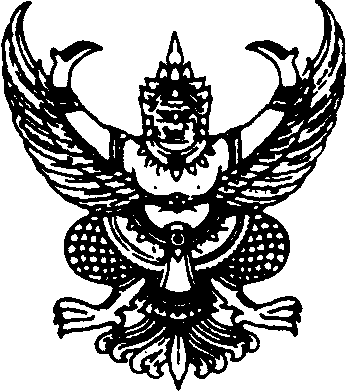 ส่วนราชการ โรงพยาบาลศิลาลาด กลุ่มบริหารงานทั่วไป โทร.๐๔๕ ๖๖๘๑๑๗ ต่อ ๑๐๓๑ที่  ศก ๐๐๓๒.๓๐๑/๐๘๘๕	วันที่   ๖  ตุลาคม ๒๕๖๔เรื่อง แนวทางปฏิบัติเกี่ยวกับการยืมพัสดุประเภทใช้คงรูปและการยืมพัสดุประเภทใช้สิ้นเปลืองของ             โรงพยาบาลศิลาลาด	เรียน  หัวหน้ากลุ่มงาน/หัวหน้างานโรงพยาบาลศิลาลาด		ตามที่กระทรวงสาธารณสุข เห็นชอบให้หน่วยงานภาครัฐเข้าร่วมการประเมินคุณธรรมและความโปร่งใสในการดำเนินงานของหน่วยงานภาครัฐ (Integrity and Transparency Assessment : ITA) ในปีงบประมาณ พ.ศ. 256๕ โดยใช้แนวทางและเครื่องมือตามกรอบการประเมินคุณธรรมและความโปร่งใสในการดำเนินงานของหน่วยงานภาครัฐ ประจำปีงบประมาณ พ.ศ. 256๕  กำหนด มุ่งเน้นการประเมินระดับการรับรู้ของบุคลากรภายในและบุคลากรภายนอกของหน่วยงานในประเด็นการใช้ทรัพย์สินของราชการ ตลอดจนการตรวจสอบข้อมูลการเปิดเผยข้อมูลสาธารณะของหน่วยงาน ผลการประเมินคุณธรรมและความโปร่งใสในการดำเนินงานของหน่วยงานภาครัฐ (ITA) ประจำปีงบประมาณ พ.ศ. 256๕ ถูกกำหนดเป็นการประเมินผู้บริหารองค์การ ประเด็นการกำกับดูแลการทุจริตด้วย นั้นโรงพยาบาลศิลาลาด ขอเรียนว่า เพื่อเป็นการส่งเสริมมาตรการการป้องกันการทุจริตและผลประโยชน์ทับซ้อนในการใช้ทรัพย์สินของราชการ และการขอยืมทรัพย์สินของเจ้าหน้าที่รัฐอันเป็นสาเหตุหนึ่งของการทุจริตและประพฤติมิชอบ รวมถึงการขัดกันระหว่างประโยชน์ส่วนบุคคลกับประโยชน์ส่วนรวมในการใช้ทรัพย์สินของราชการและการขอยืมทรัพย์สินของเจ้าหน้าที่รัฐ ตลอดจนเป็นไปตามข้อกำหนดในการประเมินคุณธรรมและความโปร่งใสในการดำเนินงานของหน่วยงานภาครัฐ ประจำปีงบประมาณ พ.ศ. 256๕ และระเบียบกระทรวงการคลังว่าด้วยการจัดซื้อจัดจ้างและการบริหารพัสดุภาครัฐ พ.ศ. 2560 ที่ระบุถึงการให้ยืมหรือนำพัสดุไปใช้ในกิจการซึ่งมิใช่เพื่อประโยชน์ของทางราชการนั้นจะกระทำมิได้ การยืมพัสดุประเภทใช้คงรูปและการยืมพัสดุประเภทสิ้นเปลือง ผู้ยืมต้องทำหลักฐานการยืมเป็นลายลักษณ์อักษร แสดงเหตุผลและกำหนดวันส่งคืน ตามหลักเกณฑ์ วิธีการ และแนวทางปฏิบัติเกี่ยวกับการยืมพัสดุประเภทใช้คงรูประหว่างหน่วยงานของภาครัฐ การให้บุคคลยืมใช้ภายในสถานที่ของหน่วยงานของรัฐเดียวกัน และการยืมไปใช้นอกสถานที่ของหน่วยงานของรัฐ ดังนี้1. การยืมระหว่างหน่วยงานของรัฐ จะต้องได้รับอนุมัติจากหัวหน้างานของรัฐผู้ให้ยืม2. การให้บุคคลยืมใช้ภายในสถานที่ของหน่วยงานของรัฐเดียวกัน จะต้องได้รับอนุมัติจากหัวหน้าหน่วยงานซึ่งรับผิดชอบพัสดุนั้น แต่ถ้ายืมไปใช้นอกสถานที่ของหน่วยงานของรัฐจะต้องได้รับอนุมัติจากหัวหน้าหน่วยงานของรัฐ3. ผู้ยืมพัสดุประเภทใช้คงรูป จะต้องนำพัสดุนั้นมาส่งคืนให้ในสภาพที่ใช้การได้เรียบร้อย หากเกิดชำรุดเสียหาย หรือใช้การไม่ได้ หรือสูญหายไป ให้ผู้ยืมจัดการแก้ไขซ่อมแซมให้คงสภาพเดิมโดยเสียค่าใช้จ่ายของตนเอง หรือชดใช้เป็นพัสดุประเภท ชนิด ขนาด ลักษณะและคุณภาพอย่างเดียวกันหรือชดใช้เป็นเงินตามราคาที่เป็นอยู่ในขณะยืม4. การยืมพัสดุประเภทใช้สิ้นเปลืองระหว่างหน่วยงานของรัฐ ให้กระทำได้เฉพาะ                       เมื่อหน่วยงานของรัฐผู้ยืมมีความจำเป็นต้องใช้พัสดุนั้นเป็นการรีบด่วน จะดำเนินการจัดหาได้ไม่ทันการและหน่วยงานของรัฐผู้ให้ยืมมีพัสดุนั้นๆ พอที่จะให้ยืมได้ โดยไม่เป็นการเสียหายแก่หน่วยงานของรัฐของตน และให้มีหลักฐานการยืมเป็นลายลักษณ์อักษร ทั้งนี้ โดยปกติหน่วยงานของรัฐผู้ยืมจะต้องจัดหาพัสดุ ประเภท ชนิด และประมาณเช่นเดียวกันส่งคืนให้หน่วยงานของรัฐผู้ให้ยืม5. เมื่อครบกำหนดยืม ให้ผู้ให้ยืมหรือผู้รับหน้าที่แทนมีหน้าที่ติดตามทวงพัสดุที่ให้ยืมไปคืนภายใน 7 วัน นับตั้งแต่วันครบกำหนด 		ในการนี้ จึงขอให้ท่าน และผู้ที่ได้รับมอบอำนาจ ควบคุม กำกับดูแล ตรวจสอบให้ผู้ปฏิบัติงานประพฤติปฏิบัติตามแนวทางปฏิบัติเกี่ยวกับการยืมพัสดุประเภทใช้คงรูปและการยืมพัสดุประเภทใช้สิ้นเปลืองโดยใช้ใบยืมพัสดุประเภทใช้คงรูป และพัสดุประเภทใช้สิ้นเปลือง ตลอดจนผังกระบวนการยืมพัสดุประเภทคงรูปและพัสดุประเภทใช้สิ้นเปลืองของเจ้าหน้าที่รัฐของหน่วยงานในสังกัดสำนักงานปลัดกระทรวงสาธารณสุขเฉพาะราชการบริหารส่วนกลาง ตามเอกสารที่แนบนี้ และสื่อสารให้บุคลากรให้รับทราบทั่วทั้งองค์กร จึงเรียนมาเพื่อทราบ และแจ้งบุคลากรทุกระดับในสังกัดถือปฏิบัติอย่างเคร่งครัด ต่อไป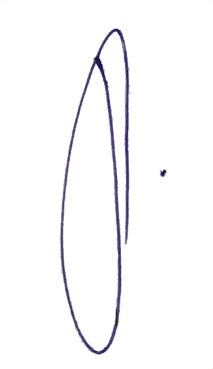 						       (นายธนา  คลองงาม)		       นายแพทย์เชี่ยวชาญ					          ผู้อำนวยการโรงพยาบาลศิลาลาดแบบฟอร์มการขอเผยแพร่ข้อมูลผ่านเว็บไซต์ของหน่วยงานในราชการบริหารส่วนภูมิภาคตามประกาศโรงพยาบาลศิลาลาดเรื่อง แนวทางการเผยแพร่ข้อมูลต่อสาธารณะผ่านเว็บไซต์ของหน่วยงาน พ.ศ. ๒๕๖๕แบบฟอร์มการขอเผยแพร่ข้อมูลผ่านเว็บไซต์ของหน่วยงานในราชการบริหารส่วนภูมิภาคสำนักงานปลัดกระทรวงสาธารณสุขชื่อหน่วยงาน : สำนักงานสาธารณสุขจังหวัดร้อยเอ็ดวัน/เดือน/ปี  :    ตุลาคม  256๕หัวข้อ: หนังสือถึงหัวหน้ากลุ่มงาน/หัวหน้างาน ในโรงพยาบาลศิลาลาด เรื่อง แนวทางปฏิบัติเกี่ยวกับการยืมพัสดุประเภทใช้คงรูปและการยืมพัสดุประเภทใช้สิ้นเปลือง ของโรงพยาบาลศิลาลาดรายละเอียดข้อมูล (โดยสรุปหรือเอกสารแนบ)หนังสือถึงหัวหน้ากลุ่มงาน/หัวหน้างาน ในโรงพยาบาลศิลาลาด เรื่อง แนวทางปฏิบัติเกี่ยวกับการยืมพัสดุประเภทใช้คงรูปและการยืมพัสดุประเภทใช้สิ้นเปลือง ของโรงพยาบาลศิลาลาดLinkภายนอก : ไม่มีหมายเหตุ: ............................................................................................................................................................................................................................................................................................ ....................................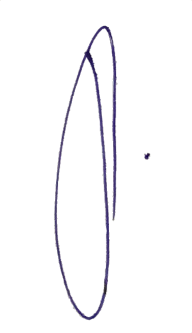                      ผู้รับผิดชอบการให้ข้อมูล                                 ผู้อนุมัติรับรอง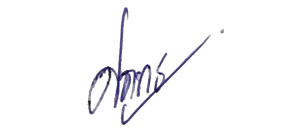                        (นางสาวศุภกร  ผูกพันธ์)                        (นายธนา  คลองงาม)                                                ตำแหน่ง นักวิชาการพัสดุ             ตำแหน่ง ผู้อำนวยการโรงพยาบาล                        วันที่  6   ตุลาคม  ๒๕๖๔                วันที่   6  ตุลาคม   ๒๕๖๔ ผู้รับผิดชอบการนำข้อมูลขึ้นเผยแพร่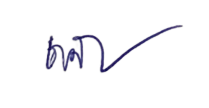  (นางสาวเขมิศา  ค้ำคูณ)                                                 ตำแหน่ง นักวิชาการพัสดุวันที่   6  ตุลาคม  ๒๕๖๔